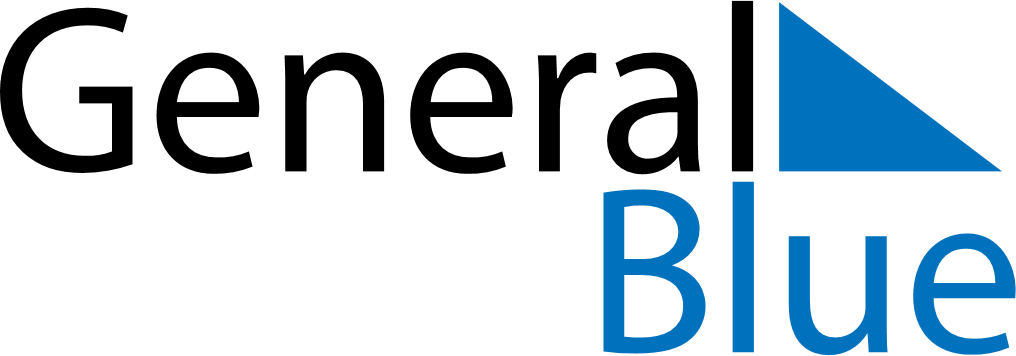 March 2024March 2024March 2024March 2024March 2024March 2024March 2024Buckley, Wales, United KingdomBuckley, Wales, United KingdomBuckley, Wales, United KingdomBuckley, Wales, United KingdomBuckley, Wales, United KingdomBuckley, Wales, United KingdomBuckley, Wales, United KingdomSundayMondayMondayTuesdayWednesdayThursdayFridaySaturday12Sunrise: 6:59 AMSunset: 5:49 PMDaylight: 10 hours and 50 minutes.Sunrise: 6:57 AMSunset: 5:51 PMDaylight: 10 hours and 54 minutes.34456789Sunrise: 6:54 AMSunset: 5:53 PMDaylight: 10 hours and 58 minutes.Sunrise: 6:52 AMSunset: 5:55 PMDaylight: 11 hours and 3 minutes.Sunrise: 6:52 AMSunset: 5:55 PMDaylight: 11 hours and 3 minutes.Sunrise: 6:50 AMSunset: 5:57 PMDaylight: 11 hours and 7 minutes.Sunrise: 6:47 AMSunset: 5:59 PMDaylight: 11 hours and 11 minutes.Sunrise: 6:45 AMSunset: 6:01 PMDaylight: 11 hours and 15 minutes.Sunrise: 6:43 AMSunset: 6:03 PMDaylight: 11 hours and 19 minutes.Sunrise: 6:40 AMSunset: 6:04 PMDaylight: 11 hours and 24 minutes.1011111213141516Sunrise: 6:38 AMSunset: 6:06 PMDaylight: 11 hours and 28 minutes.Sunrise: 6:36 AMSunset: 6:08 PMDaylight: 11 hours and 32 minutes.Sunrise: 6:36 AMSunset: 6:08 PMDaylight: 11 hours and 32 minutes.Sunrise: 6:33 AMSunset: 6:10 PMDaylight: 11 hours and 36 minutes.Sunrise: 6:31 AMSunset: 6:12 PMDaylight: 11 hours and 41 minutes.Sunrise: 6:28 AMSunset: 6:14 PMDaylight: 11 hours and 45 minutes.Sunrise: 6:26 AMSunset: 6:15 PMDaylight: 11 hours and 49 minutes.Sunrise: 6:24 AMSunset: 6:17 PMDaylight: 11 hours and 53 minutes.1718181920212223Sunrise: 6:21 AMSunset: 6:19 PMDaylight: 11 hours and 57 minutes.Sunrise: 6:19 AMSunset: 6:21 PMDaylight: 12 hours and 2 minutes.Sunrise: 6:19 AMSunset: 6:21 PMDaylight: 12 hours and 2 minutes.Sunrise: 6:16 AMSunset: 6:23 PMDaylight: 12 hours and 6 minutes.Sunrise: 6:14 AMSunset: 6:25 PMDaylight: 12 hours and 10 minutes.Sunrise: 6:12 AMSunset: 6:26 PMDaylight: 12 hours and 14 minutes.Sunrise: 6:09 AMSunset: 6:28 PMDaylight: 12 hours and 19 minutes.Sunrise: 6:07 AMSunset: 6:30 PMDaylight: 12 hours and 23 minutes.2425252627282930Sunrise: 6:04 AMSunset: 6:32 PMDaylight: 12 hours and 27 minutes.Sunrise: 6:02 AMSunset: 6:34 PMDaylight: 12 hours and 31 minutes.Sunrise: 6:02 AMSunset: 6:34 PMDaylight: 12 hours and 31 minutes.Sunrise: 6:00 AMSunset: 6:35 PMDaylight: 12 hours and 35 minutes.Sunrise: 5:57 AMSunset: 6:37 PMDaylight: 12 hours and 40 minutes.Sunrise: 5:55 AMSunset: 6:39 PMDaylight: 12 hours and 44 minutes.Sunrise: 5:52 AMSunset: 6:41 PMDaylight: 12 hours and 48 minutes.Sunrise: 5:50 AMSunset: 6:43 PMDaylight: 12 hours and 52 minutes.31Sunrise: 6:48 AMSunset: 7:44 PMDaylight: 12 hours and 56 minutes.